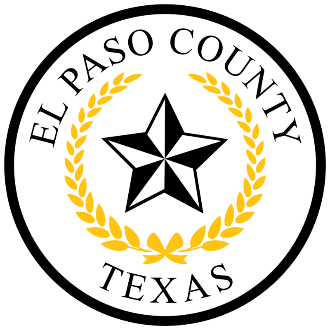 DELIA BRIONESCOUNTY CLERK500 E. San Antonio Suite 105El Paso, Texas 79901(915) 546-2071CountyClerk@epcounty.com_________________________________________________PRESS RELEASEFOR IMMEDIATE RELEASE				       For More Information Contact:Wednesday, January 24, 2024				       Adrian Betancourt 								       Office Administrative Support Manager								       Phone: (915) 546-2071			       CountyClerk@epcounty.com	EL PASO COUNTY CLERK, DELIA BRIONES, EXPANDING OPERATIONS WITH A NEW LOCATION IN NORTHWEST EL PASO COUNTY[El Paso County, Texas] El Paso County Clerk Delia Briones is thrilled to announce the addition of a fourth office at the Northwest County Annex in Anthony, TX.  The new office will be an extension of our Vitals Division to provide services for birth, death, and marriage records.The County Clerk’s office believes the new office, located at 435 Vinton Road, Rm. 208, Anthony, TX 79821, will serve as a more convenient location accessible to constituents in Western and Northwestern El Paso County.County Constituents will be able to visit the new location starting Wednesday, January 31st, 2024.  The office will be open Monday to Friday from 8:00 am to 4:30 pm and close daily for lunch from 12:00 pm to 1:00 pm.Constituents can expect the same level of customer service they would receive at any of our other locations throughout the County of El Paso.  Our new location is just another step forward for the El Paso County Clerk's office in finding new ways and areas to serve the great community of El Paso County.For more information, please visit https://www.epcounty.com/clerk/ or contact our office by email at CountyClerk@epcounty.com or call (915) 546-2071.[End of Press Release]